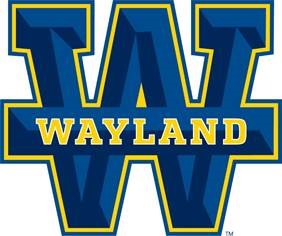 Virtual CampusSchool of EducationUNIVERSITY MISSION STATEMENT - Wayland Baptist University exists to educate students in an academically challenging, learning-focused and distinctively Christian environment for professional success and service to God and humankind.COURSE NUMBER & NAME: EDUC 5301 Advanced Principles and PracticesTERM: FALL 2019 (August 19-November 2, 2019)INSTRUCTOR: Dr. Barbara Allen CarrProfessor of EducationWayland Baptist University Plainview Campus1900 W 7th St. CMB 1284Plainview, Texas 79072Office phone: (806) 291-1055 WBU Email: carrb@wbu.edu OFFICE HOURS, BUILDING & LOCATION: M 10-12:15; W10-11; TU/TR 10:45-11:30; other arranged by appointmentOffice Location: 109 Van Howeling Education Complex (VHEC)COURSE MEETING TIME & LOCATION: This is an internet based class and does not have designated meeting times. Assignments are presented in weekly sessions and are due as noted on the course calendar and syllabus. Access to class materials is provided via Blackboard using student login and password. CATALOG DESCRIPTION: Development of skills related to the teaching/learning processes. PREREQUISITE: Graduate Status Required Field ExperienceCOURSE WEBSITE: A course website has been established on WBU’s Blackboard server. Each student is REQUIRED to establish an active account for this website and to log on to Blackboard (Bb) regularly for posted announcements, lecture notes, assignments, handouts, quizzes, and exams. All information exchanges, homework assignments, exams, and other requirements for this course will be conducted via WBU’s Bb system. Students are also REQUIRED to have access to a working computer with Microsoft Word processing capability.REQUIRED TEXTBOOK AND RESOURCE MATERIAL: Textbook:  Woolfolk, A. (2019). Educational psychology (14th ed.). New York, NY: Pearson. [ISBN-13: 978-0-13-477432-9 or ISBN 10: 0-13-477432-9]Access to the internet is required; Blackboard is the learning system. All class materials distributed online; all assignments collected online. Access to WBU Learning Resources www.wbu.edu/lrcCOURSE OUTCOMES AND COMPETENCIES:Recognizing the differences that students bring to the classroom including learning style, motivation, culture, and behavior.Define the phases and stages of student development.Investigation of cultural and family differences.Examination of self-concept, motivation, and the effects of learning on peer relationships.Delineate character development and civic responsibility. MEANS FOR ASSESSING STUDENT ACHIEVEMENT:exams written assignmentsdiscussion boards article reviewATTENDANCE REQUIREMENTS: As stated in the Wayland Catalog, students enrolled the University’s Virtual campus should make every effort to participate in all class sessions. All absences must be explained to the instructor, who will then determine whether the omitted work may be made up. When a student reaches that number of absences considered by the instructor to be excessive, the instructor will so advise the student and file a report of unsatisfactory progress (ROUP). Any student who misses 25 percent or more of the regularly scheduled class meetings may receive a grade of F in the course. Additional attendance policies for each course, as defined by the instructor in the course syllabus, are considered a part of the University’s attendance policy.STATEMENT ON PLAGIARISM & ACADEMIC DISHONESTY: Wayland Baptist University observes a zero tolerance policy regarding academic dishonesty. Per university policy as described in the academic catalog, all cases of academic dishonesty will be reported and second offenses may result in suspension from the university.DISABILITY STATEMENT: In compliance with the Americans with Disabilities Act of 1990 (ADA), it is the policy of Wayland Baptist University that no otherwise qualified person with a disability be excluded from participation in, be denied the benefits of, or be subject to discrimination under any educational program or activity in the university. The Coordinator of Counseling Services serves as the coordinator of students with a disability and should be contacted concerning accommodation requests at (806) 291-3765. Documentation of a disability must accompany any request for accommodations.COURSE REQUIREMENTS:Respect:  Respect is absolutely necessary in this class.  Internet bullying will result in dismissal from the class.  Professionalism:  Any interactions related to this course should be kept at a professional level.  Do not use the discussion boards to post material that is unrelated to the week’s topic.  Political or religious rants, personal soapbox-like speeches, and the like will not be tolerated. Participation: Weekly participation is required. The lack of participation will only hurt your grade. As a general rule, you should login to Blackboard at least twice a week, if not more.Blackboard: Chapter session folders will be posted on blackboard under course content with more specific information regarding homework, assignments, and due dates.  Course materials such as lecture notes, templates, and other items may also be accessed in this location.Assignments/Homework: All assignments should be completed and submitted at the assigned time. All assignments are due by 11:59 pm CST on the date indicated. Assignments will be due each week and late work is not acceptable without instructor notification and approval.  Overdue assignments WILL NOT be accepted unless extenuating circumstances are explained to and approved by the professor. Reading selections from the textbook will be assigned each week.  Additional assignments will be posted within chapter modules.Discussion Boards: Several discussion board assignments are required throughout the course.  An initial post and a response to at least two other students’ posts will be required.  All posts and responses must be at least two paragraphs.  These are intended to be interactive experiences; therefore, no credit will be awarded for late submissionsGrades:  Students may view grades on BlackboardUNIVERSITY GRADING SYSTEM:A = 90-100, B = 80-89, C = 70-79, D = 60-69, F= below 60, W = Withdrawal, WP = withdrew passing, WF = withdrew failing, I = incomplete. An incomplete may be given within the last two weeks of a long term or within the last two days of a microterm to a student who is passing, but has not completed a term paper, examination, or other required work for reasons beyond the student’s control. A grade of “incomplete” is changed if the work required is completed prior to the last day of the next long (10 to 15 weeks) term, unless the instructor designates an earlier date for completion.  If the work is not completed by the appropriate date, the I is converted to an F.GRADING CRITERIA:Because the university classroom is a place designed for the free exchange of ideas, we must show respect for one another in all circumstances. We will show respect for one another by exhibiting civility in our exchanges. Additionally, because it is so important for teachers to effectively communicate ideas to colleagues, parents, and administrators, writing clear and error-free English is a priority at Wayland School of Education. Therefore, your ability to express your knowledge of educational concepts and theories within the conventions of academic discourse will be assessed through both oral presentations and written assignments. Criteria for evaluation will be based on both content and mechanics.  Integration of information from lectures, readings, and discussions will be taken into consideration as will correct and appropriate format and construction. Students will complete all assigned readings, video observations, and assignments promptly. This course is designed to be completed during an 11-week term with assignments due each week. Under NO CIRCUMSTANCES will I accept the entire semester’s work during the last week or during the last day of class (any late work may receive point deductions). Assignments and examinations may become unavailable once the deadline for completion has passed. In the event you encounter special circumstances (including technology challenges), contact me immediately for instructions or assistance.All assignments must be word processed and submitted in accordance with due dates on the course calendar. Assignments not completed on time may reflect a lowered grade. Late work will not be accepted unless approval is arranged with professor.  Weekly online discussion board interactions will allow dialogue among class members and provide opportunities for discussion among those persons who may exhibit a different perspective from your own. You are required to consider these perspectives and respond in an appropriate professional manner. There will be no tolerance for inappropriate responses including, but not limited to, vulgar or inappropriate language, name-calling, or demonstrations of anger. Students will post an answer to the question or comment and respond to two (2) others. Posting and responses must be completed at the appointed time to ensure interaction with other students and will not be accepted late.Students will prepare written assignments.Students will conduct mini-research activities.Students will complete exams.Course grading criteria: All assignments are due as noted on course calendar. Late work will not be accepted unless approved by the instructor prior to the due date; late work for discussion board entries will not be accepted at all. Late assignments may reflect a deduction to points earned.   Grade Appeal Statement: “Students shall have protection through orderly procedures against prejudices or capricious academic evaluation. A student who believes that he or she has not been held to realistic academic standards, just evaluation procedures, or appropriate grading, may appeal the final grade given in the course by using the student grade appeal process described in the Academic Catalog. Appeals  may  not  be  made  for  advanced  placement  examinations  or  course bypass examinations. Appeals are limited to the final course grade, which may be upheld, raised, or lowered at any stage of the appeal process. Any recommendation to lower a course grade must be submitted through the Vice President of Academic Affairs/Faculty Assembly Grade Appeals Committee for review and approval. The Faculty Assembly Grade Appeals Committee may instruct that the course grade be upheld, raised, or lowered to a more proper evaluation.”TENTATIVE SCHEDULE = The instructor reserves the right to amend the tentative course outline as needed during the course. It is the student’s responsibility to keep up with changes to the schedule below. All assignments are due by 11:59 PM (CST) on the day indicated.  [NOTE] Specific Information regarding assignments, instructions, and due dates for each session can be found in Blackboard under “course content” tab within the weekly session folders.  Session 1:Ch 1 Learning, Teaching, & Educational PsychologyNotes – PowerPoint SlidesDiscussion Board 1-IntroductionAssignment Journal Article ReviewSession 2:Ch 2 Cognitive DevelopmentDB 2 Aesop’s FableA2 Reviewing Podcasts & VideosSession 3:Ch 3 Self, Social, & Moral DevelopmentCh 4 Learner Notes– PowerPoint Slides DB3 What is Intelligence?A3 Examining Parenting StylesSession 4:Ch 5 Language Development, Diversity, & ImmigrantsCh 6 Culture & DiversityDB 4 Benefits of BilingualismA4 Film Review for Cultural DiversitySession 5:Ch7 Behavioral Views of LearningDB5 Behavioral Views of LearningA5 Structured Observation for Behavioral AnalysisMidtermSession 6:Ch 8 Cognitive Views of LearningCh 9 Complex Cognitive ProcessesDB 6 HeuristicsA6 Observation of the Learning SciencesSession 7:Ch 10 Constructivism & Designing LearningCh 11 Social Cognitive Views of LearningDB 7 Spit Ball Self EfficacyA7 Observing Motivation and AchievementSession 8:Ch 12 Motivation in Learning & TeachingDB 8 MotivationA8 Practicing I-MessagesSession 9:Ch13 Managing Learning EnvironmentsCh 14 Teaching Every StudentDB 9 Presentation of Lesson PlanA9Problem Solving PracticeSession 10:Ch 15 Classroom AssessmentDB 10 What Did I Learn?A10Session 11:Final Exam Due by Thursday PMAssignmentPossible PointsPoints EarnedDiscussion Board (10 x 10 points)100A1 Journal Review	50A2 Review Podcast and Videos50A3Examining Parenting Styles50A4 Video Review for Cultural Diversity50A5 Structured Observation50Midterm200A6 Observation of the Learning Sciences50A7 Observing Motivation & Achievement50A8 Practicing I-Messages50DB9-Present Lesson Plan50A9Problem Solving Practice50Final Exam200Total1000EDUC 5301: Advanced Principles and Practices  - Tentative ScheduleASSIGNMENTs - All assignments are due by midnight Sunday night to accommodate those who must complete the work during the weekend (except final assignment which is due Thursday at midnight).  ***I reserve the right to amend the tentative schedule as needed. EDUC 5301: Advanced Principles and Practices  - Tentative ScheduleASSIGNMENTs - All assignments are due by midnight Sunday night to accommodate those who must complete the work during the weekend (except final assignment which is due Thursday at midnight).  ***I reserve the right to amend the tentative schedule as needed. EDUC 5301: Advanced Principles and Practices  - Tentative ScheduleASSIGNMENTs - All assignments are due by midnight Sunday night to accommodate those who must complete the work during the weekend (except final assignment which is due Thursday at midnight).  ***I reserve the right to amend the tentative schedule as needed. EDUC 5301: Advanced Principles and Practices  - Tentative ScheduleASSIGNMENTs - All assignments are due by midnight Sunday night to accommodate those who must complete the work during the weekend (except final assignment which is due Thursday at midnight).  ***I reserve the right to amend the tentative schedule as needed. EDUC 5301: Advanced Principles and Practices  - Tentative ScheduleASSIGNMENTs - All assignments are due by midnight Sunday night to accommodate those who must complete the work during the weekend (except final assignment which is due Thursday at midnight).  ***I reserve the right to amend the tentative schedule as needed. DateDatePreparation MaterialsReadingAssignments 1Aug 19-25Syllabus/Basic Instructions Notes- ppt1Reading Guide Ch 1Ch1Discussion Board 1 (DB1)-IntroductionA1: Journal Article Review 12Aug 26-Sep1Notes – ppt 2 Ch 2DB2-Aesop’s Fable (Piaget) (field)A2: Podcast/Video Review (field)3Sep 2-8Notes – ppt 3-4 Ch 3-4DB3-A3: 4Sep 9-15Notes – ppt5 & ppt6Ch 5-6DB4-Cultural DiversityA4: 5Sep 16-22Notes – ppt7 Ch 7DB5- A5Midterm Test (Ch 1-7)6Sep 23-29Notes – ppt 8-9 Ch 8-9DB6 –A6: 7Sep 30-Oct 6Notes - ppt 10 & ppt 11Ch 10-11DB7- A7: 8Oct 7-13Notes – ppt 12Ch 12DB8- A8: 9Oct 14-20Notes – ppt 13-14 Ch 13-14DB9 –A910Oct 21-27Notes – ppt15Ch 15DB 10 -What Did I Learn?11Oct 28-Nov 1Final Exam Ch 8-15Due by Midnight Thursday, Oct 31Due Midnight Thursday!Final ExamCelebrate!